First Properties Business Park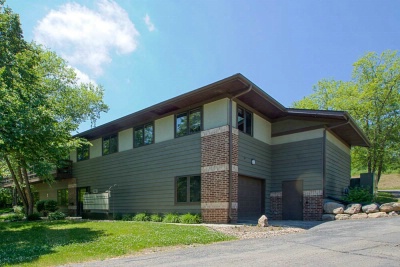 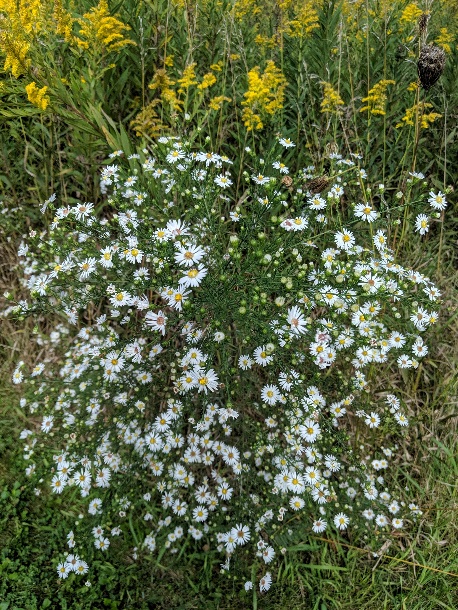 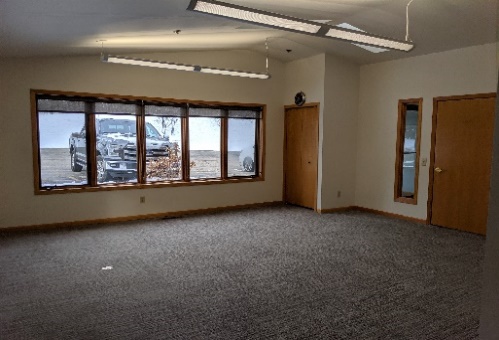 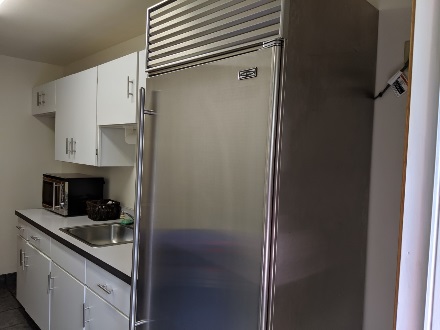 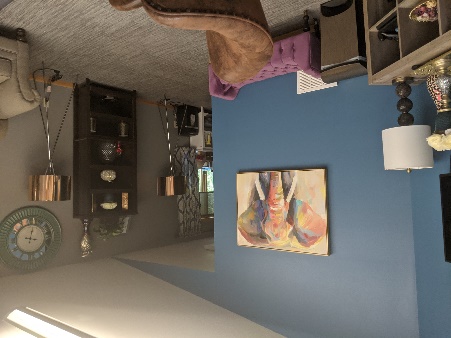 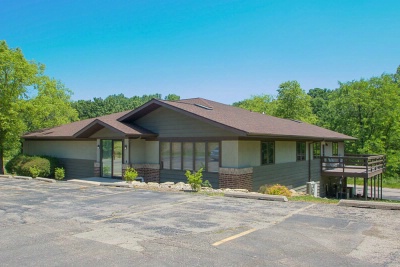 Suite 200 - 202SPACE OVERVIEW Beautiful three room suite, vaulted ceilings, sky lights, in modern office building. Recently remodeled building with shared common kitchenette and waiting area. All utilities are included in the rental rate except internet.FLOOR PLAN 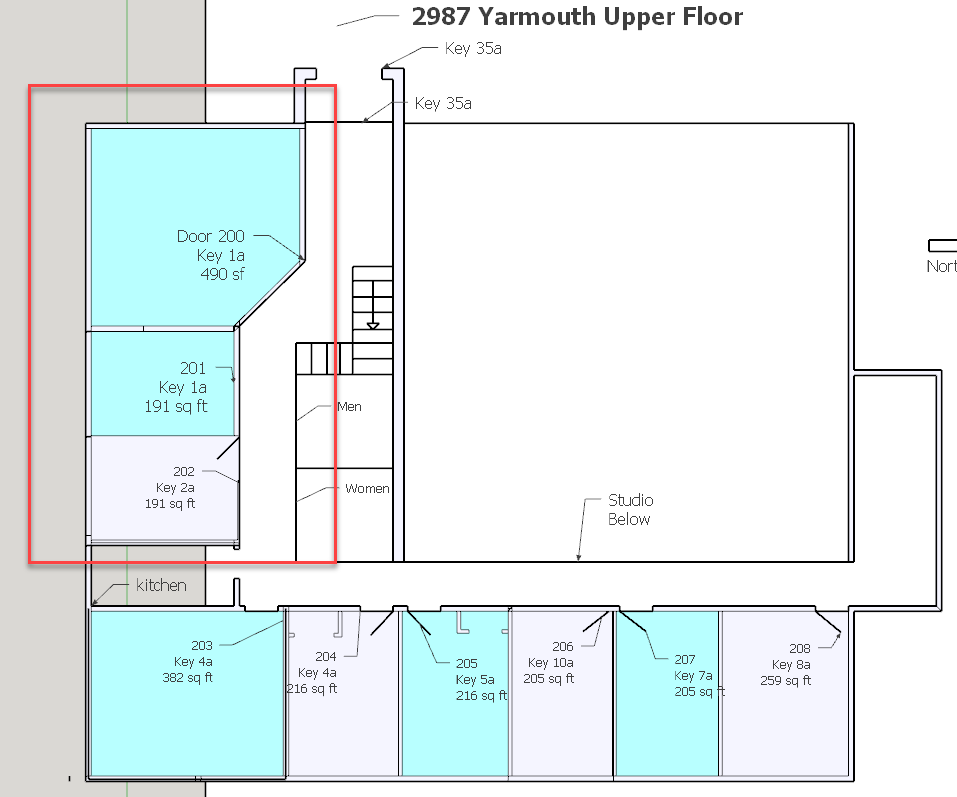 LOCATION OVERVIEW First Properties Business Park - a sylvan setting for a relaxing, updated office building  Beautiful views of natural prairie green spaceAdjacent to Capital City bike trail, close to restaurants and coffee shops (2 blocks from Starbucks), just off McKee Road (Hwy PD) with easy access to Fish Hatchery Rd  Close to downtown and west side of Madison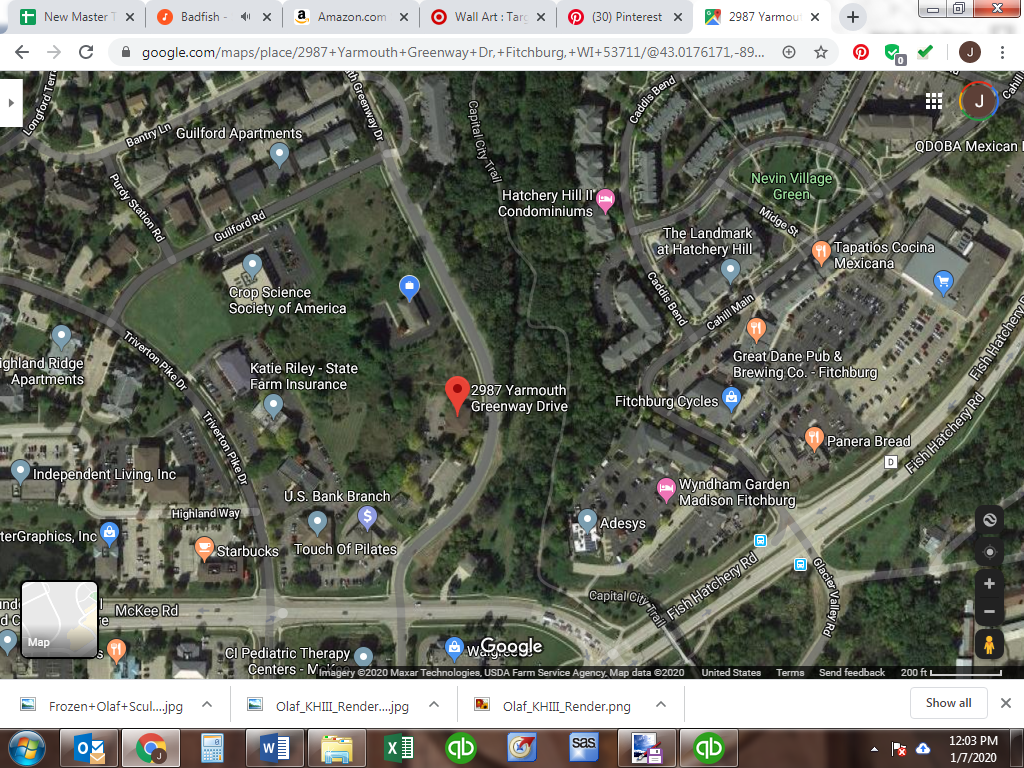 Available SFLease RateBuilding ClassLease TypeLease Term872 sf$1250/monthB+Gross3-5 Years681 sf$1025/monthB+Gross3-5 Years3-5 Years191 sf$350/monthB+Gross3-5 Years3-5 Years